ANGLEŠČINA   8.a  razred heterogena skupina 1               učiteljica: Helena Gregorič                                                                                        Elektronski naslov: helena.gregoric@guest.arnes.sirok za oddajo:           letak četrtek, 9.4. 2020, ostalo nedelja, 12.4. 2020.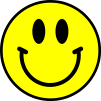 DRAGI UČENCI,  POZDRAVLJENI V ČETRTEM TEDNU UČENJA NA DALJAVO. UPAM, DA STE DOBRO, VESELIM SE VAŠIH IZDELKOV. NE POZABITE NA ROK ODDAJE. TEDEN 4  (6. 4.- 10.4.2020)sreda, 8. 4.  2020               MY CAMPIzdelaj letak za  namišljeni kamp, ki ga organiziraš za svoje sošolce. Na letaku naj bodo naslednji podatki:ime kampakje se nahaja in zakaj tamkatere športne aktivnosti ponujakako dolgo kamp potekadnevni program (po urah)cenaPomagaj si z letakom v učbeniku na str. 119. Predstavitev  naredi na večji list, zapis opremi s slikovnim materialom, poslikaj ga in pošlji.četrtek, 9. 4. 2020            PAINT THE TOWN GREENV učbeniku  si oglej stran 122 in preberi zapise pod slikami. When and why do we use word green? What does it mean?Put down 7 sentences explaining the use of green. Use text on page 122, write into your notebook. petek, 10. 4. 2020V DZ na strani 124 reši nalogo 46. V zvezek prepiši besedišče, ki je zapisano pod navodilom in mu dodaj slovenski pomen.Vse narejeno poslikaj in pošlji do nedelje, 12.4. 2020.